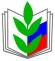 ПРОФСОЮЗ  РАБОТНИКОВ НАРОДНОГО ОБРАЗОВАНИЯ И НАУКИ РФПОЛЕВСКАЯ ГОРОДСКАЯ ОРГАНИЗАЦИЯ ПРОФСОЮЗА (апрель 2019)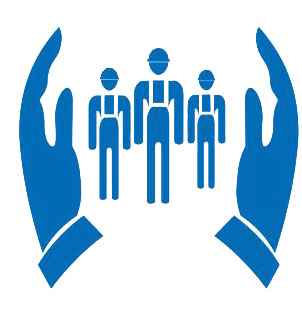 ИНФОРМАЦИОННЫЙ БЮЛЛЕТЕНЬ ( МЕСЯЧНИК ПО ОХРАНЕ ТРУДА- 2019)                    В 2019 году отмечается столетний юбилей создания Международной организации труда (МОТ). В официально установленный Всемирный день охраны труда – 28 апреля, во всем мире начнут проводиться торжественные мероприятия, на которых будут подводиться итоги знаний и практического опыта, накопленных за 100 с лишним лет. Тема Всемирного дня охраны труда в 2019 году: «Охрана труда и будущее сферы труда»     В преддверии своего столетнего юбилея и под влиянием дискуссий о будущем сферы труда МОТ, отмечая в этом году Всемирный день охраны труда, подводит итог столетних усилий по улучшению положения в этой области и строит планы на будущее, рассчитывая на продолжение данной работы в условиях серьезных перемен, касающихся таких проблем, как технологии, демография, организация труда и климат.     Всемирный день охраны труда был учрежден 1989 году, когда было принято решение – с помощью специальных крупномасштабных мероприятий привлечь внимание к проблемам травматизма на рабочем месте. Этот вопрос регулярно поднимался на мероприятиях, проводимых Международной организацией труда, но не выносился на широкое общественное обсуждение. Учреждение специального дня позволило придать проблемам безопасности на рабочем месте большое внимание общественности во всем мире. Ежегодно этот день проходит под определенной темой, которая отражает актуальные проблемы сферы безопасности на производстве и призвана обратить внимание на вопросы охраны труда не только специалистов в этой сфере, но и других участников трудовых отношений.      Всемирный день охраны труда призван способствовать предупреждению несчастных случаев и профессиональных заболеваний на производстве во всем мире. Эта информационно-разъяснительная кампания ставит своей целью обратить внимание на масштабы проблемы и на то, как формирование и продвижение культуры охраны труда может помочь сократить число связанных с работой травм и несчастных случаев со смертельным исходом.Ежегодно этот день проходит под особым девизом, который раскрывает самую наболевшую проблему и служит кликом для всех работодателей.Тема Всемирного дня охраны труда в 2019 году: «Охрана труда и будущее сферы труда».С 1 апреля в образовательных организациях нашего города начинается Месячник по охране труда.